Produktspesifikasjon forSnøskjerm (848)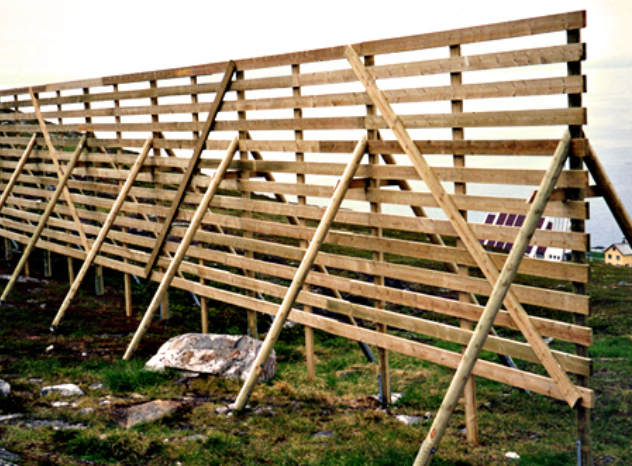 Figur 1	Snøskjerm (Foto: Statens vegvesen)InnledningDette er en produktspesifikasjon for vegobjekttypen Snøskjerm i NVDB. Produktspesifikasjon er oppdatert i henhold til Datakatalogversjon 2.34.Sist oppdatert dato: 2023.10.09.Om vegobjekttypen Tabell 2-1 gir generell informasjon om vegobjekttypen hentet fra Datakatalogen.Tabell 2-1	Informasjon om vegobjekttypenBruksområder Tabell 3-1 gir oversikt over viktige bruksområder for NVDB-data. Det er markert hvilke av disse som er aktuelle for denne vegobjekttypen. I noen tilfeller er det gitt mer utfyllende informasjon.Tabell 3-1	Oversikt over bruksområderRegistreringsregler med eksemplerRegistreringsreglerNedenfor presenteres regler for registrering av data knyttet til gjeldende vegobjekttype. For noen regler er det i kolonne til høyre referert til utfyllende eksempler.Eksempler Snøskjerm med bruksområde “Drivsnø på veg”Snøskjerm med bruksområde “Løsneområde for skred”Eksempel på egengeometriEksempel på stedfesting til vegnettetEksempel på egenskapstyperEksempel på lignende vegobjekttyperRelasjoner Nedenfor er det listet opp relasjoner som kan settes opp mellom Snøskjerm og andre vegobjekttyper. Som alternativ til begrepet relasjon benyttes «Mor-datter», «Assosiasjoner» og «Tillatt sammenheng». Det vises både relasjoner der Snøskjerm inngår som morobjekt og der Snøskjerm inngår som datterobjekt. Det skilles mellom følgende relasjonstyper: 1 – Komposisjon – Komp - Består av/er del av
2 – Aggregering – Agr - Har/tilhører
3 – Assosiasjon – Asso - Har tilkoplet/er koplet til«B inf A» angir om det er krav til at stedfestingen til vegnettet for datterobjekt skal være innenfor stedfesting til morobjekt. «Delvis» betyr at utstrekning må være innenfor, men sideposisjon og/eller feltkode kan avvike.Mulige morobjekterFigur 2	Mulige «morobjekt» for vegobjekttypeMulige datterobjekterFigur 3 Mulige «datterobjekt» for vegobjekttype EgenskapstyperI det følgende beskrives egenskapstyper tilhørende aktuell vegobjekttype. Vi skiller på standard egenskapstyper og geometriegenskapstyper.Standard egenskapstyperEgenskapstyper som ikke er geometriegenskapstyper regnes som standard egenskapstyper. Disse gir utfyllende informasjon om vegobjektet. Tabell 6-1 gir oversikt over alle standard egenskapstypene tilhørende Snøskjerm. Tabell 6-1	Oversikt over egenskapstyper med tilhørende tillatte verdierGeometriegenskapstyper (egengeometri)Geometriegenskapstyper er definert for å holde på egengeometrien til et vegobjekt. Vi skiller på punkt-, linje/kurve- og flategeometri. Nøyaktighetskrav som er oppgitt i tilknytning til geometri er generelle krav til nøyaktighet for data i NVDB. Disse nøyaktighetskravene kan overstyres av spesifikke krav inngått i en kontrakt om leveranse av data til NVDB, f.eks. i en driftskontrakt eller i en utbyggingskontrakt.  Geometriegenskapstyper tilhørende Snøskjerm er vist i Tabell 6-2.Tabell 6-2	GeometriegenskapstyperUML-modellRelasjoner (mor-datter)UML-diagram viser relasjoner til andre vegobjekttyper.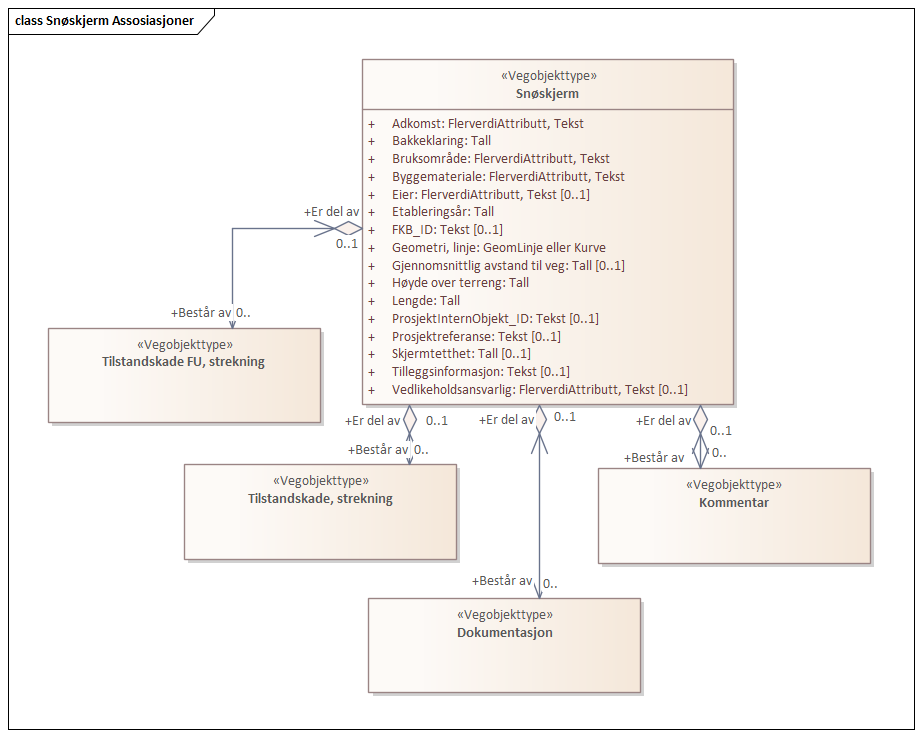 BetingelserUML-diagram viser egenskaper med betingelser.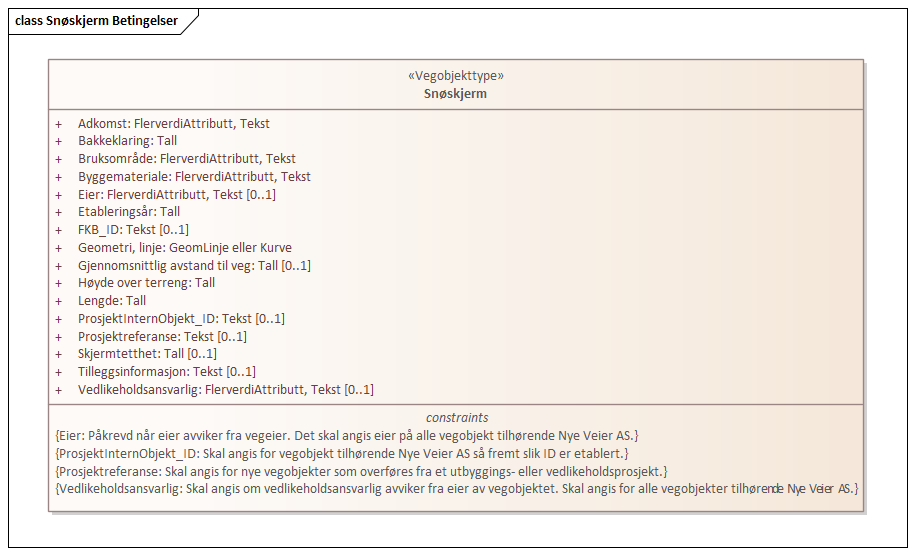 Tillatte verdierUML-diagram viser egenskaper med tillatte verdier.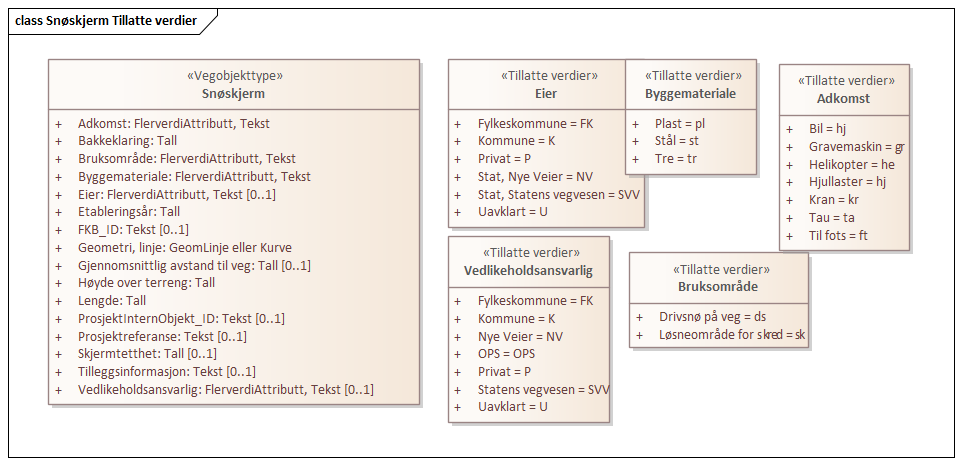 Navn vegobjekttypeSnøskjermDefinisjonSkjerm som settes opp for å stoppe drivende snø.Representasjon i vegnettetStrekningKategoritilhørighetKategori 2 - Nasjonale data 2SideposisjonsrelevantKanKjørefeltrelevantNeiKrav om morobjektNeiKan registreres på konnekteringslenkeNeiBruksområdeRelevantUtfyllende informasjonNTP - OversiktsplanleggingVegnett - navigasjonStatistikk BeredskapXSikkerhetITSVTS – InfoKlima – MiljøVegliste – framkommelighetDrift og vedlikeholdXAnnet bruksområdeNr.Nr.RegelEks.1GenereltaEn forekomst av vegobjekttype Snøskjerm i NVDB gjenspeiler en konkret Snøskjerm ute i vegnettet. Eksempler viser ulike varianter av Snøskjerm og hvordan disse skal registreres. 4.2.1
4.2.2bEn Snøskjerm er vanligvis en halvåpen installasjon som har i oppgave å endre vindhastigheten slik at snøen avsettes på lesiden av skjermen i stedet for å fyke inn på vegen eller legge seg i rasfarlige skråninger.  2Omfang – hva skal registreresaAlle snøskjermer på veger med vegkategori = europaveg, riksveg eller fylkesveg skal registreres i NVDB. bObjekttypen kan også registreres på øvrig vegnett.cEgenskapstyper som er kategori 3 registreres ut fra vegeiers egne behov.3Forekomster – oppdeling ved registreringaEn Snøskjerm skal registreres som ett vegobjekt med en NVDBID. 4EgengeometriabObjekttypen skal ha egengeometri. Det framkommer av oversikten i kapittel 6.2 hvilken egengeometri objekttypen skal ha.En Snøskjerm skal ha egengeometri, linje med grunnriss senter skjerm og høydereferanse topp skjerm. Registreres som FKB – Skjerm.4.2.35EgenskapsdataabcDet framkommer av oversikten i kapittel 6.1 hvilke egenskapstyper som kan angis for denne vegobjekttypen. Her framkommer det også hvilken informasjon som er absolutt påkrevd (1), påkrevd (2), betinget (3) og opsjonell (4). I kapittel 7.3 finnes UML-modell som gir oversikt over egenskaper og tilhørende tillatte verdier.Skjermtettheten på snøskjermer der avstanden mellom bordene er lik bordenes bredde, er 50%.Egenskapen Høyde over terreng er avstanden fra terreng til topp skjerm og egenskapen Bakkeklaring er avstand fra terreng til første horisontale bord.4.2.54.2.56RelasjoneraDet framkommer av kapittel 5 hvilke relasjoner vegobjekttype kan inngå i. I kapittel 7.1 finnes UML-modell som gir oversikt over relasjoner.7Lignende vegobjekttyper i DatakatalogenaEn vegg av betong/metall/tre i en bratt skråning er som oftest satt opp for å fange opp fallende stein og registreres som Fanggjerde (845). Et gjerde som skal beskytte mot at folk/snø faller ned ved kulverter/bruer/underganger registreres som Gjerde (7), med bruksområde Sikringsgjerde. Er det en del av et lengre gjerde som skal fungere mot støy, kan den registreres som Skjerm (3) i stedet. En lignende konstruksjon som er satt i løsneområde og som hindrer skred i å løsne er Støtteforbygning snø (850).4.2.68Stedfesting til vegnettet i NVDB aSnøskjerm skal stedfestes til vegnettet den sikrer.4.2.4Eksempelet viser Snøskjerm av typen Drivsnø på veg. Disse står sjelden langt fra vegen de sikrer.Eksempelet viser Snøskjerm av typen Drivsnø på veg. Disse står sjelden langt fra vegen de sikrer.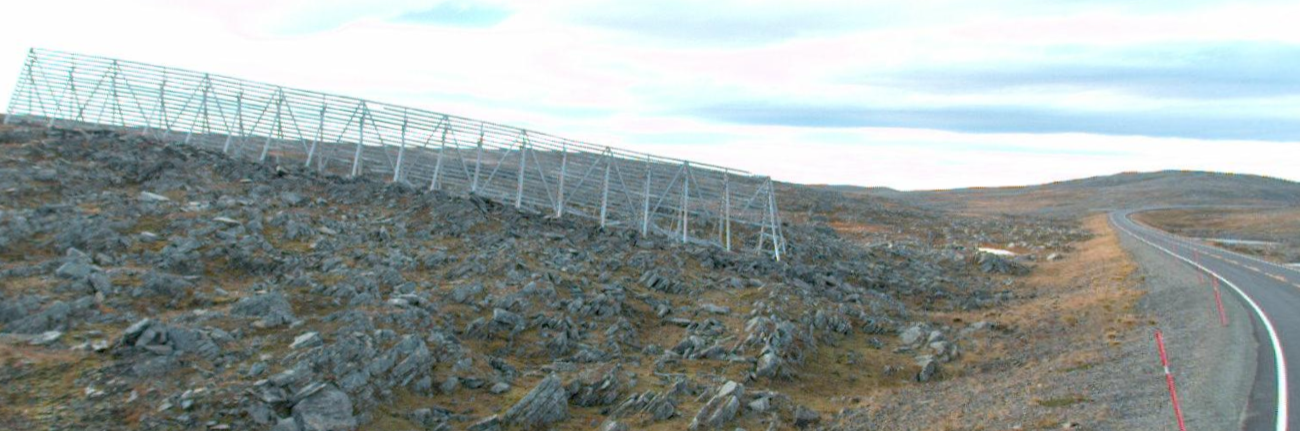 EGENSKAPSDATA:Snøskjerm:- Bruksområde=Drivsnø på veg- Lengde=46 (meter)- Høyde over terreng=4,5 (meter)- Bakkeklaring=0,5 (meter)- Byggemateriale=Tre- Adkomst=Hjullaster- Etableringsår=1998- Skjermtetthet=50 (%)Foto: Finnmark fylkeskommune.EGENSKAPSDATA:Snøskjerm:- Bruksområde=Drivsnø på veg- Lengde=46 (meter)- Høyde over terreng=4,5 (meter)- Bakkeklaring=0,5 (meter)- Byggemateriale=Tre- Adkomst=Hjullaster- Etableringsår=1998- Skjermtetthet=50 (%)Eksempelet viser Snøskjerm av typen Løsneområde for skred. Disse ligger ofte langt fra vegen de sikrer og skal stedfestes til vegstrekningen den beskytter. I eksempelet ser en godt at snøen legger seg i bakkant av skjermen.Eksempelet viser Snøskjerm av typen Løsneområde for skred. Disse ligger ofte langt fra vegen de sikrer og skal stedfestes til vegstrekningen den beskytter. I eksempelet ser en godt at snøen legger seg i bakkant av skjermen.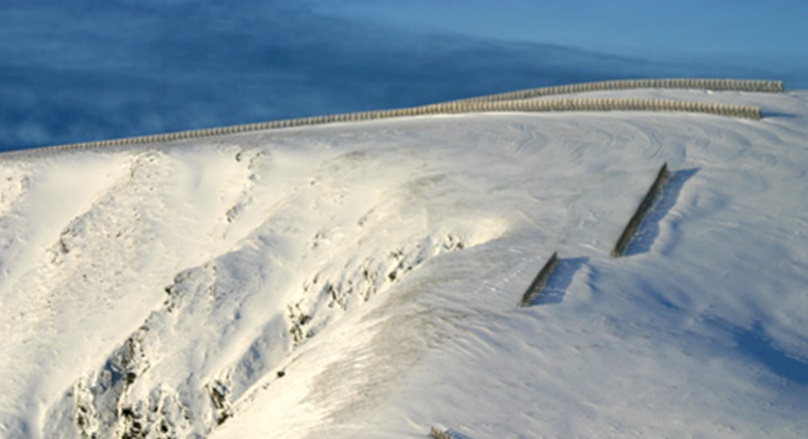 EGENSKAPSDATA (gjelder en av de 4 snøskjermene som sees på bildet)- Bruksområde=Løsneområde for skred- Lengde=25- Høyde over terreng=1.8 (m)- Bakkeklaring=0.2 (m)- Byggemateriale=Tre- Adkomst=Til fots- Etableringsår=2001
- Skjermtetthet=50 (%)- Gjennomsnittlig avstand til veg =400 (m)Foto: Andreas Persson (Troms og Finnmark fylkeskommune)EGENSKAPSDATA (gjelder en av de 4 snøskjermene som sees på bildet)- Bruksområde=Løsneområde for skred- Lengde=25- Høyde over terreng=1.8 (m)- Bakkeklaring=0.2 (m)- Byggemateriale=Tre- Adkomst=Til fots- Etableringsår=2001
- Skjermtetthet=50 (%)- Gjennomsnittlig avstand til veg =400 (m)Snøskjerm skal ha geometritype linje (rød linje) der grunnrissreferansen er senter skjerm og høydereferansen er topp skjerm. Dataene skal også inneholde kode for høydeinformasjon (..Href topp).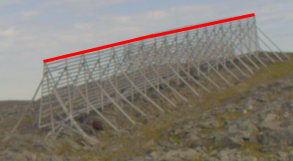 Foto: Troms og Finnmark fylkeskommune.Snøskjerm (grønn strek) skal stedfestes til vegnettet den sikrer. Stedfestingen skal gjenspeile strekningen skjermen sikrer og er ikke nødvendigvis normalt ned på veg (blå heltrukken linje).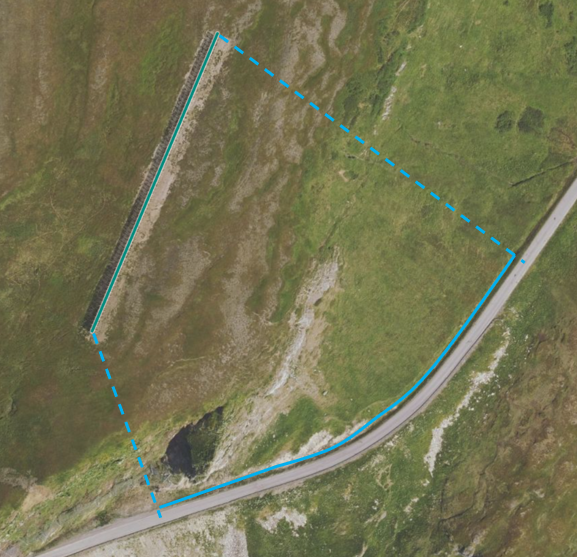 Foto: Norge i bilderEksempelet viser egenskapstypene Bakkeklaring (blå pil) og Høyde over terreng (brun pil) og hvordan disse verdiene måles. 
Skjermtetthet er prosentdel av fast materiale i skjermen i forhold til luft. I dette eksempelet er avstanden mellom de horisontale plankene den samme som bredden på plankene og Skjermtettheten blir da 50%.Foto: Statens vegvesenSkjermtetthet er prosentdel av fast materiale i skjermen i forhold til luft. 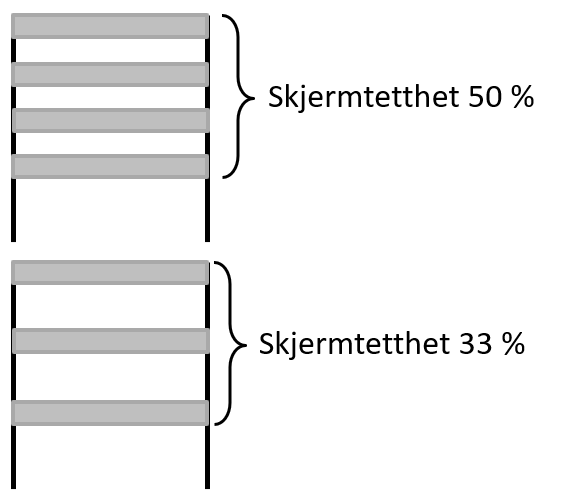 Illustrasjon: Knut Inge Orset (Statens vegvesen)Eksempelet viser andre tilsvarende vegobjekttyper i terrenget samt registrering av disse i NVDB. Fargen på tekst tilsvarer fargen i utklippet fra vegkart.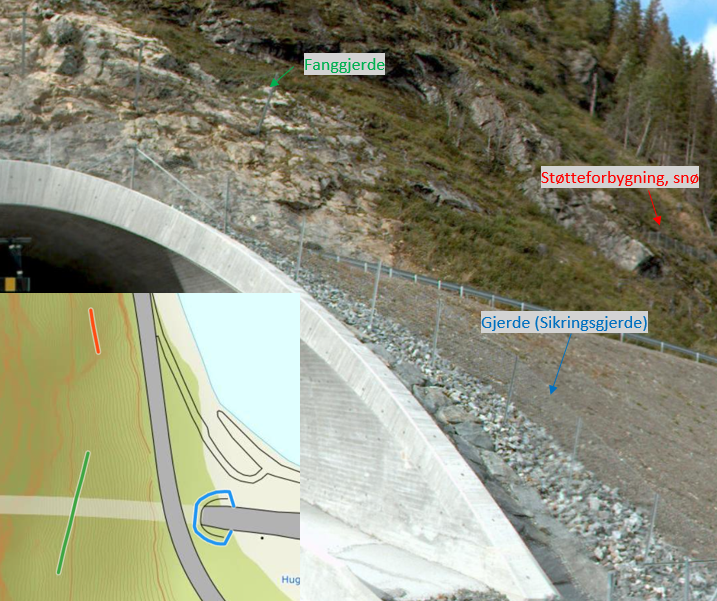 Illustrasjon: Statens vegvesenMorobjektMorobjektRelasjonstypeRelasjonstypeDatterobjektDatterobjektRelasjonsinfoRelasjonsinfoIdNavnIdNavnIdNavnB inf AIdMorobjektMorobjektRelasjonstypeRelasjonstypeDatterobjektDatterobjektRelasjonsinfoRelasjonsinfoIdNavnIdNavnIdNavnB inf AId848Snøskjerm1Komp446DokumentasjonJa1988848Snøskjerm1Komp297KommentarJa1989848Snøskjerm1Komp294Tilstand/skade, strekning1999848Snøskjerm1Komp507Tilstand/skade FU, strekningJa2151EgenskapstypenavnTillatt verdiDatatypeViktighetBeskrivelseIDBruksområdeFlerverdiAttributt, Tekst2: PåkrevdAngir bruksområde for vegobjektet.9627• Løsneområde for skred13836• Drivsnø på veg13837LengdeTall2: PåkrevdAngir total lengde av vegobjektet.9628Høyde over terrengTall2: PåkrevdAngir avstand fra terreng til topp skjerm.9629BakkeklaringTall2: PåkrevdAngir avstand fra terreng opp til første horisontale bord.9632Gjennomsnittlig avstand til vegTall4: OpsjonellGjennomsnittlig avstand fra vegkant til snøskjerm.9630SkjermtetthetTall4: OpsjonellAngir dekningsgrad mellom nederste og øverste bord.9631ByggematerialeFlerverdiAttributt, Tekst2: PåkrevdAngir hvilket materiale objektet er bygget av.9633• Tre13838• Stål13839• Plast13840AdkomstFlerverdiAttributt, Tekst2: PåkrevdBeskriver hvordan man får adkomst til vegobjektet for vedlikehold.9634• BilAdkomst er mulig med bil.19824• HjullasterAdkomst er mulig med hjullaster.13841• GravemaskinAdkomst for gravemaskin.13842• Til fotsAdkomst til fots.13843• KranAdkomst for kran.13844• TauAdkomst med tau.13845• HelikopterAdkomst for helikopter.13846EtableringsårTall2: PåkrevdAngir hvilket år vegobjektet ble etablert på stedet.9640TilleggsinformasjonTekst4: OpsjonellSupplerende informasjon om vegobjektet som ikke framkommer direkte av andre egenskapstyper.9871ProsjektreferanseTekst3: Betinget, se 'merknad registrering'Referanse til prosjekt. Det benyttes samme prosjektreferanse som på tilhørende Veganlegg (VT30). Benyttes for lettere å kunne skille nye data fra eksisterende data i NVDB. Merknad registrering: Skal angis for nye vegobjekter som overføres fra et utbyggings- eller vedlikeholdsprosjekt.11163ProsjektInternObjekt_IDTekst3: Betinget, se 'merknad registrering'Objektmerking. Unik innenfor tilhørende vegprosjekt. Merknad registrering: Skal angis for vegobjekt tilhørende Nye Veier AS så fremt slik ID er etablert.12422FKB_IDTekst4: OpsjonellRefererer til FKB-identitet. Benyttes i forbindelse med felles forvaltning av geometri.10856EierFlerverdiAttributt, Tekst3: Betinget, se 'merknad registrering'Angir hvem som er eier av vegobjektet. Merknad registrering: Påkrevd når eier avviker fra vegeier. Det skal angis eier på alle vegobjekt tilhørende Nye Veier AS.9638• Stat, Statens vegvesen13883• Stat, Nye Veier18655• Fylkeskommune13884• Kommune13885• Privat13886• UavklartVerdi benyttes inntil det er avklart hvem som er eier (ingen verdi tolkes som at vegeier er eier).17662VedlikeholdsansvarligFlerverdiAttributt, Tekst3: Betinget, se 'merknad registrering'Angir hvem som er ansvarlig for vedlikehold av vegobjektet. Merknad registrering: Skal angis om vedlikeholdsansvarlig avviker fra eier av vegobjektet. Skal angis for alle vegobjekter tilhørende Nye Veier AS.9639• Statens vegvesen13887• Nye Veier18670• Fylkeskommune19986• OPS18799• Kommune13888• Privat13889• Uavklart17762NavnGeometri, linjeID Datakatalogen9641DatatypeGeomLinje eller KurveBeskrivelseGir linje/kurve som geometrisk representerer objektet.


Merknad registrering:
Geometri som skal overføres til FKB må være registrert ihht. FKB-krav.Viktighet2: PåkrevdGrunnrissSenter skjerm som for FKB - Skjerm.HøydereferanseTopp skjerm som for FKB - Skjerm.Krav om HrefNeiNøyaktighets-krav Grunnriss (cm)100 cmNøyaktighets-kravHøyde (cm)50 cm